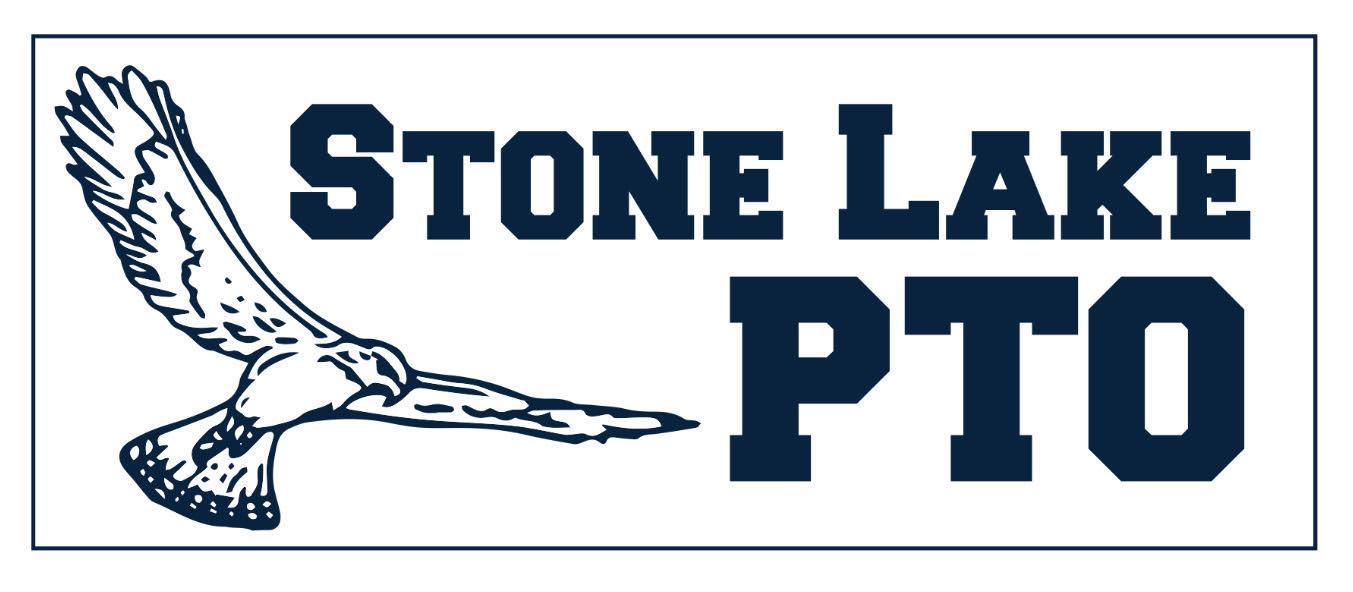 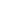 6:30 pm  	Welcome & Introductions		President: Jessica Meads		Officer: Ozela KabirCo-Vice President: Danielle Harris	Co-Vice President: April Partington  		Co-Secretary: Lotty Kanemoto	Co-Secretary:Olivia Willis	Treasurer: Tony Del Gavio	6:35 pm	Meeting format & PTO Overview						Jessica Meads6:38 pm  	Approval of June Minutes							Olivia Willis6:42 pm 	Treasurer’s Report: June and July						Tony Del Gavio									6:46 pm	2021-2022 Budget Approval							Tony Del Gavio	7:05 pm	Membership and Spirit Wear Updatehttps://forms.gle/SZvYAxr86u4gPz8w8					Jessica Meads		https://printworks.printavo.com/merch/stonelake-227:08 pm 	Way of the Warrior Opportunity					Adam Smith, Head Instructor7:10 pm	Dine Out Nights								Ozela Kabir7:12 pm	Boosterthon & Read-A-Thon							Jessica Meads7:15 pm	Committee volunteers and chairs						Jessica Meads		Bingo, Book Fair, Field Day, Read-a-thon, Penny Wars, Yearbook, ICS, Fall Fest.7:19 pm	Free Fundraisers								Olivia Willis			Amazon Smile		Box-Tops	  Ink cartridge recycling (Stone Lake code 31257)7:20 pm	Calendar Review								April Partington7:23 pm 	Principals Report								Mark Beard7:30 pm 	Open Forum					Next meeting:   September 13th, 2022 at 6:30pmDates to Remember:Early out Friday – B track starts vacation after school Friday August 12th A-Track BTSNs – 8/15 5:30-6:00 Kindergarten: Room K1				5:30-5:45 MP Room Welcome 1st-6th				6:30-7:15 1st-3rd in classrooms				5:45-6:30 4th-6th in classrooms 				Spirit Wear Store Closes – Fri, September 9thth Lamppost Pizza Dinner Night Out (DNO)  - Tues, August 16th 11am-10pm Way of the Warrior Martial Arts-Martial arts course exclusive for Stone Lake families-SeptemberEarly out Friday – C track starts vacation after school Friday September 9th 